ORIRE AMEERAH THALATU19/MHS11/122CHEM102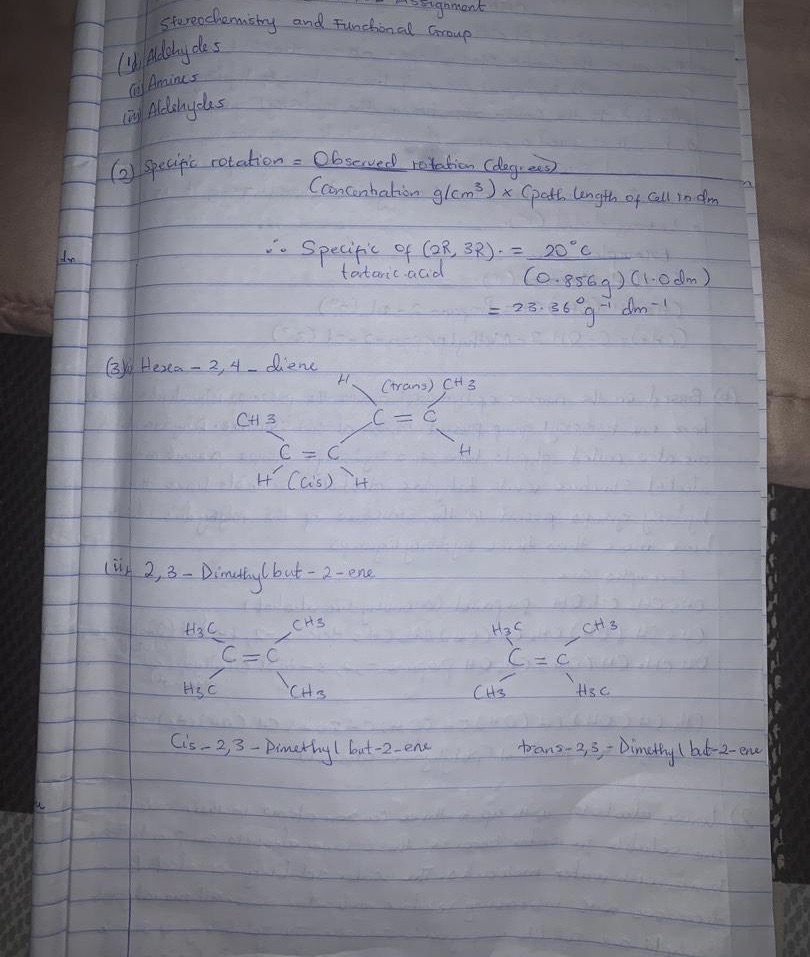 